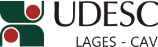 ALTERA OS TERMOS DA PORTARIA 123/2015/CAV.O Diretor Geral do Centro de Ciências Agroveterinárias, no uso de suas atribuições, RESOLVE:1 – Alterar os termos da Portaria 123/2015/CAV, de 23/06/2015, que designou Banca Examinadora ao Concurso Público 01/2015/CAV para a área de Farmacologia Veterinária, quanto à composição da mesma, que passará a ser conforme segue abaixo, mantido os demais itens:Prof. João Fert NetoDiretor Geral do CAV/UDESCPORTARIA INTERNA DO CAV Nº 167/2015, de 09/07/2015FunçãoNomeUniversidadePresidenteDrª. Renata Assis CasagrandeCAV/UDESCMembroDr. Augusto LangelohUFRGSMembroDr. Andrey Borges TeixeiraFAISuplenteDrª. Sandra Davi TraversoCAV/UDESC